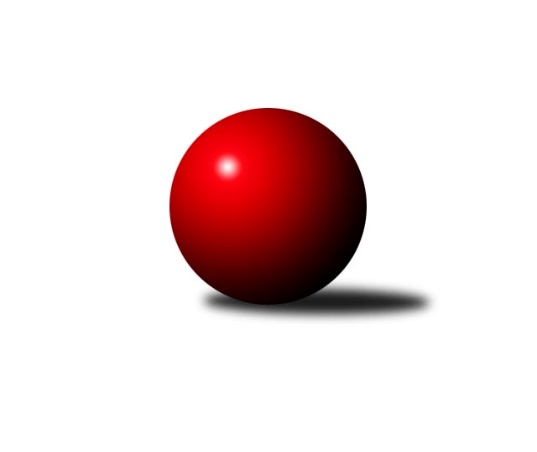 Č.22Ročník 2016/2017	5.3.2017Nejlepšího výkonu v tomto kole: 2667 dosáhlo družstvo: SK Meteor Praha AMistrovství Prahy 1 2016/2017Výsledky 22. kolaSouhrnný přehled výsledků:KK Slavia Praha B	- TJ Astra Zahradní Město A	12:4	2519:2398		28.2.SK Uhelné sklady Praha B	- Sokol Kobylisy A	13:3	2473:2359		28.2.KK Dopravní podniky Praha A	- TJ Praga Praha A	4:12	2219:2414		1.3.VSK ČVUT Praha A	- TJ Sokol Rudná A	2:14	2493:2553		2.3.SC Radotín A	- PSK Union Praha B	14:2	2521:2332		2.3.KK Konstruktiva Praha  C	- SK Žižkov Praha C	14:2	2605:2407		2.3.SK Meteor Praha A	- SK Uhelné sklady Praha A		dohrávka		6.3.Tabulka družstev:	1.	TJ Praga Praha A	22	17	1	4	236 : 116 	 	 2478	35	2.	SC Radotín A	21	16	0	5	242 : 94 	 	 2502	32	3.	SK Uhelné sklady Praha A	20	14	1	5	200 : 120 	 	 2399	29	4.	TJ Astra Zahradní Město A	20	11	1	8	168 : 152 	 	 2419	23	5.	VSK ČVUT Praha A	21	10	2	9	169 : 167 	 	 2445	22	6.	KK Konstruktiva Praha  C	20	10	0	10	166 : 154 	 	 2459	20	7.	SK Meteor Praha A	20	10	0	10	162 : 158 	 	 2402	20	8.	SK Žižkov Praha B	20	9	2	9	152 : 168 	 	 2404	20	9.	Sokol Kobylisy A	20	9	0	11	160 : 160 	 	 2401	18	10.	TJ Sokol Rudná A	20	8	1	11	153 : 167 	 	 2382	17	11.	KK Slavia Praha B	20	8	0	12	130 : 190 	 	 2344	16	12.	SK Žižkov Praha C	21	6	2	13	133 : 203 	 	 2406	14	13.	KK Dopravní podniky Praha A	21	7	0	14	121 : 215 	 	 2273	14	14.	SK Uhelné sklady Praha B	20	6	1	13	139 : 181 	 	 2344	13	15.	PSK Union Praha B	20	6	1	13	117 : 203 	 	 2364	13Podrobné výsledky kola:	 KK Slavia Praha B	2519	12:4	2398	TJ Astra Zahradní Město A	Tomáš Rybka	 	 217 	 228 		445 	 2:0 	 398 	 	198 	 200		Jaroslav Dryák	Milan Mareš ml.	 	 215 	 200 		415 	 2:0 	 368 	 	182 	 186		Tomáš Hroza	Tomáš Tejnor	 	 216 	 210 		426 	 2:0 	 370 	 	194 	 176		Tomáš Doležal	Michal Kocan	 	 213 	 188 		401 	 0:2 	 426 	 	201 	 225		Daniel Veselý	Lidmila Fořtová	 	 201 	 200 		401 	 0:2 	 417 	 	202 	 215		Radek Fiala	Pavel Forman	 	 201 	 230 		431 	 2:0 	 419 	 	207 	 212		Marek Švedarozhodčí: Nejlepší výkon utkání: 445 - Tomáš Rybka	 SK Uhelné sklady Praha B	2473	13:3	2359	Sokol Kobylisy A	Miroslav Míchal	 	 194 	 217 		411 	 2:0 	 368 	 	201 	 167		Jaroslav Žítek	Markéta Míchalová	 	 204 	 208 		412 	 2:0 	 353 	 	178 	 175		Ladislav Kroužel	Pavel Černý	 	 197 	 207 		404 	 1:1 	 404 	 	204 	 200		Lubomír Chudoba	Vlastimil Bočánek	 	 220 	 197 		417 	 2:0 	 390 	 	188 	 202		Vladimír Kohout	Roman Tumpach	 	 197 	 214 		411 	 2:0 	 377 	 	175 	 202		Karel Mašek	Adam Rajnoch	 	 218 	 200 		418 	 0:2 	 467 	 	248 	 219		Pavel Červinkarozhodčí: Nejlepší výkon utkání: 467 - Pavel Červinka	 KK Dopravní podniky Praha A	2219	4:12	2414	TJ Praga Praha A	Jaroslav Vondrák	 	 184 	 226 		410 	 2:0 	 408 	 	198 	 210		Milan Komorník	Anna Neckařová	 	 145 	 161 		306 	 0:2 	 431 	 	235 	 196		David Kašpar	Petr Soukup	 	 182 	 213 		395 	 0:2 	 416 	 	195 	 221		Petr Kašpar	Jiří Brada	 	 185 	 179 		364 	 2:0 	 336 	 	168 	 168		Michal Bartoš	Štěpán Kandl	 	 188 	 175 		363 	 0:2 	 420 	 	204 	 216		Rostislav Kašpar	Jiří Ludvík	 	 202 	 179 		381 	 0:2 	 403 	 	206 	 197		Pavel Janoušekrozhodčí: Nejlepší výkon utkání: 431 - David Kašpar	 VSK ČVUT Praha A	2493	2:14	2553	TJ Sokol Rudná A	Jiří Piskáček	 	 207 	 183 		390 	 0:2 	 424 	 	227 	 197		Pavel Strnad	Adam Vejvoda	 	 250 	 214 		464 	 2:0 	 410 	 	197 	 213		Karel Novotný	Miroslav Kochánek	 	 190 	 204 		394 	 0:2 	 413 	 	189 	 224		Vlastimil Bachor	Milan Vejvoda	 	 196 	 211 		407 	 0:2 	 419 	 	210 	 209		Petr Zelenka	Jan Knyttl	 	 218 	 198 		416 	 0:2 	 457 	 	209 	 248		Jaromír Bok	Pavel Jahelka	 	 217 	 205 		422 	 0:2 	 430 	 	223 	 207		Jiří Spěváčekrozhodčí: Nejlepší výkon utkání: 464 - Adam Vejvoda	 SC Radotín A	2521	14:2	2332	PSK Union Praha B	Pavel Dvořák	 	 191 	 207 		398 	 0:2 	 408 	 	208 	 200		Pavel Moravec	Robert Asimus	 	 193 	 231 		424 	 2:0 	 371 	 	188 	 183		Michal Vorlíček	Vladimír Zdražil	 	 201 	 223 		424 	 2:0 	 399 	 	189 	 210		Pavlína Kašparová	Jiří Ujhelyi	 	 190 	 200 		390 	 2:0 	 353 	 	177 	 176		Jarmila Fremrová	Petr Dvořák	 	 192 	 236 		428 	 2:0 	 421 	 	192 	 229		Martin Khol	Martin Pondělíček	 	 232 	 225 		457 	 2:0 	 380 	 	208 	 172		Pavel Kantnerrozhodčí: Nejlepší výkon utkání: 457 - Martin Pondělíček	 KK Konstruktiva Praha  C	2605	14:2	2407	SK Žižkov Praha C	Petr Barchánek	 	 198 	 223 		421 	 2:0 	 396 	 	194 	 202		Petr Opatovský	Karel Hybš	 	 221 	 231 		452 	 2:0 	 368 	 	190 	 178		Tomáš Pokorný	Miroslav Klement	 	 207 	 244 		451 	 2:0 	 414 	 	202 	 212		Hana Křemenová	Petr Tepličanec	 	 241 	 221 		462 	 2:0 	 390 	 	182 	 208		Pavel Váňa	Samuel Fujko	 	 185 	 191 		376 	 0:2 	 433 	 	206 	 227		Jaromír Fabián	Michal Ostatnický	 	 224 	 219 		443 	 2:0 	 406 	 	212 	 194		Tomáš Kazimourrozhodčí: Nejlepší výkon utkání: 462 - Petr TepličanecPořadí jednotlivců:	jméno hráče	družstvo	celkem	plné	dorážka	chyby	poměr kuž.	Maximum	1.	Pavel Červinka 	Sokol Kobylisy A	436.20	295.3	140.9	2.4	9/10	(476)	2.	Michal Ostatnický 	KK Konstruktiva Praha  C	432.89	293.4	139.5	3.0	8/8	(483)	3.	Petr Tepličanec 	KK Konstruktiva Praha  C	432.06	288.6	143.4	2.8	8/8	(476)	4.	Rostislav Kašpar 	TJ Praga Praha A	431.25	283.7	147.5	2.9	11/11	(473)	5.	Martin Pondělíček 	SC Radotín A	431.20	290.1	141.0	4.8	11/11	(471)	6.	Adam Vejvoda 	VSK ČVUT Praha A	426.84	291.8	135.1	5.3	8/9	(483)	7.	Martin Lukáš 	SK Žižkov Praha B	425.80	293.7	132.1	4.7	9/10	(494)	8.	Karel Hybš 	KK Konstruktiva Praha  C	423.10	291.8	131.3	5.1	8/8	(465)	9.	Milan Komorník 	TJ Praga Praha A	423.01	285.2	137.9	5.1	10/11	(448)	10.	Pavel Forman 	KK Slavia Praha B	423.01	286.9	136.1	4.0	8/9	(459)	11.	Miloslav Všetečka 	SK Žižkov Praha B	422.61	288.1	134.5	4.5	8/10	(482)	12.	Karel Mašek 	Sokol Kobylisy A	421.26	290.5	130.8	6.5	10/10	(484)	13.	David Kašpar 	TJ Praga Praha A	419.97	288.0	132.0	6.1	11/11	(461)	14.	Robert Asimus 	SC Radotín A	418.50	287.5	131.0	4.7	11/11	(448)	15.	Jaroslav Kourek 	TJ Praga Praha A	418.40	283.6	134.8	4.6	9/11	(478)	16.	Vlastimil Bočánek 	SK Uhelné sklady Praha B	418.17	294.6	123.6	5.6	6/8	(461)	17.	Pavel Janoušek 	TJ Praga Praha A	417.59	287.3	130.3	5.6	10/11	(454)	18.	Vladimír Zdražil 	SC Radotín A	417.49	285.9	131.6	5.8	11/11	(450)	19.	Petr Dvořák 	SC Radotín A	417.21	288.2	129.0	6.6	10/11	(460)	20.	Pavel Plachý 	SK Meteor Praha A	417.06	288.3	128.7	5.0	9/9	(467)	21.	Jiří Piskáček 	VSK ČVUT Praha A	416.56	291.8	124.7	7.6	9/9	(461)	22.	Daniel Veselý 	TJ Astra Zahradní Město A	415.39	287.0	128.4	7.1	10/10	(467)	23.	Hana Křemenová 	SK Žižkov Praha C	415.36	287.0	128.4	6.3	8/9	(473)	24.	Pavel Váňa 	SK Žižkov Praha C	414.81	282.4	132.4	5.7	9/9	(469)	25.	Pavel Dvořák 	SC Radotín A	413.87	282.3	131.6	5.2	11/11	(459)	26.	Zdeněk Barcal 	SK Meteor Praha A	411.27	287.2	124.0	5.6	9/9	(456)	27.	Pavel Jahelka 	VSK ČVUT Praha A	410.97	284.9	126.1	6.0	9/9	(462)	28.	Jiří Ludvík 	KK Dopravní podniky Praha A	410.33	282.7	127.6	7.5	9/9	(479)	29.	Anna Sailerová 	SK Žižkov Praha B	410.22	282.6	127.6	5.4	9/10	(460)	30.	Vlastimil Bachor 	TJ Sokol Rudná A	409.88	288.1	121.8	8.1	9/10	(444)	31.	Antonín Knobloch 	SK Uhelné sklady Praha A	409.10	276.8	132.3	5.7	8/9	(472)	32.	Marek Šveda 	TJ Astra Zahradní Město A	408.65	286.7	122.0	7.1	10/10	(447)	33.	Tomáš Dvořák 	SK Uhelné sklady Praha A	408.07	284.8	123.3	8.1	7/9	(445)	34.	Jaromír Fabián 	SK Žižkov Praha C	407.73	286.9	120.8	8.2	9/9	(478)	35.	Martin Khol 	PSK Union Praha B	406.68	290.0	116.7	6.8	9/9	(441)	36.	Josef Tesař 	SK Meteor Praha A	406.33	282.5	123.8	6.0	9/9	(448)	37.	Pavel Strnad 	TJ Sokol Rudná A	406.24	281.8	124.5	6.6	10/10	(458)	38.	Petr Kašpar 	TJ Praga Praha A	406.08	280.7	125.3	6.2	9/11	(441)	39.	Jiří Ujhelyi 	SC Radotín A	406.01	284.0	122.0	6.3	9/11	(441)	40.	Martin Novák 	SK Uhelné sklady Praha A	405.54	283.6	122.0	7.3	8/9	(460)	41.	Tomáš Kazimour 	SK Žižkov Praha C	404.75	285.8	119.0	7.6	8/9	(467)	42.	Jaroslav Vondrák 	KK Dopravní podniky Praha A	404.67	276.8	127.8	7.2	9/9	(453)	43.	Tomáš Doležal 	TJ Astra Zahradní Město A	404.47	285.9	118.5	7.9	8/10	(436)	44.	Radek Fiala 	TJ Astra Zahradní Město A	403.98	280.1	123.9	6.1	9/10	(453)	45.	Jan Hloušek 	SK Uhelné sklady Praha A	402.65	282.3	120.4	5.8	9/9	(455)	46.	Jan Neckář 	SK Žižkov Praha B	402.63	283.8	118.9	7.2	10/10	(451)	47.	Petr Míchal 	SK Uhelné sklady Praha B	402.50	277.1	125.4	6.3	6/8	(437)	48.	Milan Vejvoda 	VSK ČVUT Praha A	402.17	283.4	118.8	9.3	8/9	(467)	49.	Lidmila Fořtová 	KK Slavia Praha B	402.03	280.3	121.8	6.6	9/9	(445)	50.	Miroslav Míchal 	SK Uhelné sklady Praha B	401.55	280.1	121.4	6.3	6/8	(456)	51.	Samuel Fujko 	KK Konstruktiva Praha  C	400.66	280.6	120.1	7.8	6/8	(454)	52.	Lubomír Chudoba 	Sokol Kobylisy A	400.57	283.9	116.7	8.0	9/10	(438)	53.	Petr Barchánek 	KK Konstruktiva Praha  C	400.00	276.9	123.1	7.5	7/8	(474)	54.	Zbyněk Sedlák 	SK Uhelné sklady Praha A	399.55	277.8	121.7	6.5	8/9	(444)	55.	Štěpán Kandl 	KK Dopravní podniky Praha A	397.50	276.3	121.2	9.6	6/9	(463)	56.	Jiří Spěváček 	TJ Sokol Rudná A	397.16	274.9	122.3	7.7	9/10	(445)	57.	Karel Kohout 	TJ Sokol Rudná A	395.93	280.6	115.4	8.9	8/10	(471)	58.	Jaroslav Dryák 	TJ Astra Zahradní Město A	395.81	279.8	116.0	8.2	10/10	(428)	59.	Jindra Pokorná 	SK Meteor Praha A	395.59	279.7	115.9	8.3	9/9	(494)	60.	Markéta Míchalová 	SK Uhelné sklady Praha B	395.26	270.4	124.9	8.0	7/8	(436)	61.	Pavel Kantner 	PSK Union Praha B	395.15	281.1	114.0	8.6	8/9	(436)	62.	Miroslav Kochánek 	VSK ČVUT Praha A	394.98	280.5	114.5	7.0	9/9	(444)	63.	Roman Tumpach 	SK Uhelné sklady Praha B	394.42	281.2	113.3	7.8	8/8	(454)	64.	Miroslav Kopal 	SK Uhelné sklady Praha A	394.39	276.3	118.1	8.9	6/9	(424)	65.	Pavel Moravec 	PSK Union Praha B	394.10	273.9	120.2	5.6	9/9	(455)	66.	Jaromír Bok 	TJ Sokol Rudná A	392.92	281.2	111.7	8.5	9/10	(457)	67.	Tomáš Hroza 	TJ Astra Zahradní Město A	391.84	277.6	114.2	9.2	10/10	(447)	68.	Tomáš Rybka 	KK Slavia Praha B	391.81	274.9	116.9	8.8	9/9	(448)	69.	Pavlína Kašparová 	PSK Union Praha B	390.94	275.4	115.5	8.4	8/9	(422)	70.	Karel Novotný 	TJ Sokol Rudná A	390.70	276.7	114.0	8.7	9/10	(457)	71.	Miroslav Klement 	KK Konstruktiva Praha  C	390.55	274.5	116.0	8.9	7/8	(451)	72.	Jaroslav Žítek 	Sokol Kobylisy A	390.41	279.5	111.0	8.7	10/10	(438)	73.	Jiří Novotný 	KK Konstruktiva Praha  C	389.30	271.5	117.8	7.6	6/8	(440)	74.	Josef Gebr 	SK Žižkov Praha B	388.93	270.7	118.2	7.8	9/10	(446)	75.	Josef Jurášek 	SK Meteor Praha A	385.94	272.1	113.8	9.6	9/9	(428)	76.	Petr Opatovský 	SK Žižkov Praha C	384.81	274.7	110.1	10.0	9/9	(427)	77.	Jan Novák 	KK Dopravní podniky Praha A	384.11	274.6	109.5	9.5	7/9	(412)	78.	Josef Kučera 	SK Meteor Praha A	384.01	267.2	116.8	7.6	8/9	(456)	79.	Vladimír Kohout 	Sokol Kobylisy A	383.17	275.6	107.6	10.5	9/10	(410)	80.	Bohumil Bazika 	SK Uhelné sklady Praha A	383.08	267.0	116.1	9.7	9/9	(428)	81.	Jarmila Fremrová 	PSK Union Praha B	379.88	270.2	109.7	10.1	9/9	(431)	82.	Jiří Mudra 	SK Uhelné sklady Praha B	378.72	272.1	106.7	9.7	6/8	(398)	83.	Evžen Bartaloš 	SK Žižkov Praha B	372.46	265.5	107.0	10.8	10/10	(438)	84.	Adam Rajnoch 	SK Uhelné sklady Praha B	372.45	262.0	110.5	11.8	7/8	(418)	85.	Anna Neckařová 	KK Dopravní podniky Praha A	371.17	267.7	103.4	11.2	6/9	(413)	86.	Ladislav Kroužel 	Sokol Kobylisy A	369.67	269.1	100.6	11.3	10/10	(421)	87.	Petr Soukup 	KK Dopravní podniky Praha A	357.80	256.8	101.0	13.2	9/9	(426)	88.	Marek Fritsch 	KK Slavia Praha B	352.44	257.8	94.6	13.8	6/9	(397)		Luboš Kocmich 	VSK ČVUT Praha A	459.00	299.0	160.0	6.0	1/9	(459)		Milan Mareš  ml.	KK Slavia Praha B	437.00	294.5	142.5	5.0	1/9	(459)		Jaroslav Pleticha  ml.	KK Konstruktiva Praha  C	436.00	285.0	151.0	4.0	1/8	(436)		Václav Bouchal 	PSK Union Praha B	433.00	296.0	137.0	5.5	4/9	(458)		Jan Knyttl 	VSK ČVUT Praha A	431.00	291.7	139.3	6.2	3/9	(472)		František Rusin 	TJ Astra Zahradní Město A	428.00	305.0	123.0	8.0	1/10	(428)		Miroslav Plachý 	SK Uhelné sklady Praha A	425.00	292.5	132.5	5.0	1/9	(427)		Radovan Šimůnek 	TJ Astra Zahradní Město A	419.93	293.9	126.1	7.5	3/10	(437)		Vladimír Vošický 	SK Meteor Praha A	417.67	282.8	134.9	3.5	3/9	(444)		Šarlota Smutná 	KK Konstruktiva Praha  C	417.00	285.0	132.0	5.0	1/8	(417)		Libuše Zichová 	KK Konstruktiva Praha  C	417.00	291.0	126.0	7.0	1/8	(417)		Vojtěch Vojtíšek 	Sokol Kobylisy A	416.33	278.0	138.3	4.3	3/10	(433)		Petr Štich 	SK Uhelné sklady Praha B	416.00	280.5	135.5	5.0	2/8	(436)		Josef Mach 	PSK Union Praha B	412.25	290.0	122.3	7.0	2/9	(420)		Jiří Kryda  ml.	KK Slavia Praha B	412.00	278.0	134.0	7.0	1/9	(412)		Miluše Kohoutová 	TJ Sokol Rudná A	411.00	274.0	137.0	2.0	1/10	(411)		Miloslav Fous 	PSK Union Praha B	409.00	278.0	131.0	6.0	1/9	(409)		Lenka Špačková 	SK Žižkov Praha C	409.00	280.0	129.0	6.5	1/9	(411)		Nikola Zuzánková 	KK Slavia Praha B	408.11	279.7	128.5	5.1	5/9	(441)		Jindra Kafková 	SK Uhelné sklady Praha B	407.00	285.0	122.0	1.0	1/8	(407)		Petr Zelenka 	TJ Sokol Rudná A	406.25	286.1	120.1	6.8	4/10	(432)		Michal Kocan 	KK Slavia Praha B	405.50	278.5	127.0	8.0	2/9	(410)		Jiří Tencar 	VSK ČVUT Praha A	405.50	285.5	120.0	11.0	1/9	(412)		Vladimír Dvořák 	SK Meteor Praha A	405.00	283.0	122.0	7.0	1/9	(405)		Milan Mareš  st.	KK Slavia Praha B	405.00	292.0	113.0	9.0	1/9	(405)		Jiří Sládek 	KK Slavia Praha B	404.81	271.3	133.6	5.8	4/9	(435)		Radek Kneř 	SC Radotín A	404.00	283.0	121.0	6.7	4/11	(428)		Jindřich Habada 	KK Dopravní podniky Praha A	402.00	276.0	126.0	8.0	2/9	(406)		Miloslav Dušek 	SK Uhelné sklady Praha A	402.00	287.0	115.0	6.0	1/9	(402)		Vladimír Škrabal 	SK Žižkov Praha C	401.00	273.0	128.0	6.6	2/9	(452)		Martin Kovář 	TJ Praga Praha A	401.00	286.0	115.0	14.0	1/11	(401)		Josef Málek 	KK Dopravní podniky Praha A	400.50	273.5	127.0	7.5	2/9	(410)		Petr Moravec 	PSK Union Praha B	400.38	273.3	127.1	6.5	4/9	(419)		Martin Tožička 	SK Žižkov Praha B	399.50	287.0	112.5	9.0	1/10	(403)		Tomáš Kuneš 	VSK ČVUT Praha A	398.75	281.5	117.3	5.5	2/9	(422)		Jiří Škoda 	VSK ČVUT Praha A	397.58	279.5	118.1	6.9	3/9	(420)		Josef Kocan 	KK Slavia Praha B	397.50	269.5	128.0	5.0	2/9	(433)		Tomáš Pokorný 	SK Žižkov Praha C	396.80	278.6	118.2	8.0	5/9	(429)		Petr Stoklasa 	KK Dopravní podniky Praha A	395.17	272.3	122.8	6.3	3/9	(412)		Michal Matyska 	Sokol Kobylisy A	395.00	263.0	132.0	4.0	1/10	(395)		Radek Pauk 	SC Radotín A	395.00	271.0	124.0	9.0	1/11	(395)		Pavel Baroch 	PSK Union Praha B	394.00	271.0	123.0	4.0	1/9	(394)		Pavel Jakubík 	PSK Union Praha B	393.20	272.1	121.1	8.1	5/9	(418)		David Knoll 	VSK ČVUT Praha A	392.83	269.7	123.2	8.2	3/9	(406)		Martin Štochl 	KK Dopravní podniky Praha A	387.00	272.0	115.0	8.0	1/9	(387)		Vladimír Tala 	KK Slavia Praha B	383.00	262.0	121.0	4.0	1/9	(383)		Pavel Černý 	SK Uhelné sklady Praha B	382.47	275.3	107.2	9.1	5/8	(421)		Richard Glas 	VSK ČVUT Praha A	381.67	254.3	127.3	11.3	3/9	(391)		Michal Vorlíček 	PSK Union Praha B	380.17	277.5	102.7	10.3	2/9	(392)		Zdeněk Boháč 	SK Meteor Praha A	380.00	274.0	106.0	8.0	1/9	(380)		Jiří Tala 	KK Slavia Praha B	379.67	265.5	114.2	9.5	4/9	(430)		Michal Bartoš 	TJ Praga Praha A	379.17	268.8	110.3	8.0	4/11	(421)		Milan Švarc 	KK Dopravní podniky Praha A	379.00	269.5	109.5	7.5	2/9	(385)		Karel Bubeníček 	SK Žižkov Praha B	378.97	273.7	105.3	9.3	5/10	(420)		Jakub Vodička 	TJ Astra Zahradní Město A	378.50	279.0	99.5	13.0	2/10	(396)		Antonín Švarc 	KK Dopravní podniky Praha A	377.00	264.0	113.0	8.0	1/9	(377)		Marek Sedlák 	TJ Astra Zahradní Město A	375.00	271.0	104.0	11.0	1/10	(375)		Tomáš Smékal 	TJ Praga Praha A	373.00	256.5	116.5	10.0	1/11	(377)		Jiří Kryda  st.	KK Slavia Praha B	373.00	268.0	105.0	10.0	1/9	(373)		Jan Mařánek 	TJ Sokol Rudná A	370.53	267.3	103.2	11.7	3/10	(426)		Jan Špinka 	SK Žižkov Praha C	369.36	266.7	102.6	11.6	5/9	(439)		Miroslav Tomeš 	KK Dopravní podniky Praha A	368.50	263.5	105.0	9.5	1/9	(370)		Michal Fořt 	KK Slavia Praha B	366.00	269.2	96.8	16.1	3/9	(415)		Deno Klos 	KK Dopravní podniky Praha A	362.63	257.9	104.7	11.4	5/9	(394)		Ladislav Vachule 	TJ Sokol Rudná A	361.00	263.0	98.0	13.0	2/10	(372)		Naďa Elstnerová 	PSK Union Praha B	358.00	243.0	115.0	8.0	1/9	(358)		Dana Školová 	SK Uhelné sklady Praha B	357.00	273.0	84.0	14.0	2/8	(373)		Jiří Brada 	KK Dopravní podniky Praha A	354.17	259.5	94.7	13.0	2/9	(369)		Miroslav Málek 	KK Dopravní podniky Praha A	353.00	256.0	97.0	12.0	1/9	(353)		Tomáš Tejnor 	KK Slavia Praha B	350.78	256.6	94.1	14.1	4/9	(426)		Zdeněk Fůra 	Sokol Kobylisy A	348.00	260.0	88.0	13.0	1/10	(348)		Martin Jelínek 	TJ Praga Praha A	347.00	253.0	94.0	16.0	1/11	(347)		Petr Kšír 	TJ Praga Praha A	343.33	254.3	89.0	14.3	3/11	(391)		Lubomír Čech 	KK Dopravní podniky Praha A	332.00	248.0	84.0	16.0	1/9	(332)		František Vondráček 	KK Konstruktiva Praha  C	330.00	254.0	76.0	15.0	1/8	(330)		Karel Kochánek 	VSK ČVUT Praha A	311.00	257.0	54.0	28.0	1/9	(311)Sportovně technické informace:Starty náhradníků:registrační číslo	jméno a příjmení 	datum startu 	družstvo	číslo startu20561	Michal Vorlíček	02.03.2017	PSK Union Praha B	4x1561	Adam Vejvoda	02.03.2017	VSK ČVUT Praha A	7x19961	Pavel Moravec	02.03.2017	PSK Union Praha B	6x786	Petr Soukup	01.03.2017	KK Dopravní podniky Praha A	7x5751	Jaroslav Vondrák	01.03.2017	KK Dopravní podniky Praha A	6x1314	Pavel Kantner	02.03.2017	PSK Union Praha B	6x2516	Karel Novotný	02.03.2017	TJ Sokol Rudná A	4x13269	Vlastimil Bachor	02.03.2017	TJ Sokol Rudná A	6x11436	Vladimír Zdražil	02.03.2017	SC Radotín A	7x987	Jiří Ujhelyi	02.03.2017	SC Radotín A	5x5104	Martin Pondělíček	02.03.2017	SC Radotín A	7x4490	Pavel Dvořák	02.03.2017	SC Radotín A	7x4487	Petr Dvořák	02.03.2017	SC Radotín A	6x1042	Lidmila Fořtová	28.02.2017	KK Slavia Praha B	6x19841	Michal Kocan	28.02.2017	KK Slavia Praha B	2x1006	Pavel Forman	28.02.2017	KK Slavia Praha B	5x741	Ladislav Kroužel	28.02.2017	Sokol Kobylisy A	6x734	Vladimír Kohout	28.02.2017	Sokol Kobylisy A	6x737	Karel Mašek	28.02.2017	Sokol Kobylisy A	6x736	Lubomír Chudoba	28.02.2017	Sokol Kobylisy A	6x12679	Pavel Červinka	28.02.2017	Sokol Kobylisy A	6x16267	Jarmila Fremrová	02.03.2017	PSK Union Praha B	6x1192	Rostislav Kašpar	01.03.2017	TJ Praga Praha A	8x1180	Michal Bartoš	01.03.2017	TJ Praga Praha A	8x22402	Jiří Brada	01.03.2017	KK Dopravní podniky Praha A	2x24773	Tomáš Tejnor	28.02.2017	KK Slavia Praha B	4x15516	Pavel Černý	28.02.2017	SK Uhelné sklady Praha B	1x787	Pavel Strnad	02.03.2017	TJ Sokol Rudná A	6x16297	Tomáš Kazimour	02.03.2017	SK Žižkov Praha C	6x19747	Hana Dragounová	02.03.2017	SK Žižkov Praha C	6x797	Miroslav Kochánek	02.03.2017	VSK ČVUT Praha A	7x803	Milan Vejvoda	02.03.2017	VSK ČVUT Praha A	6x15222	Jan Knyttl	02.03.2017	VSK ČVUT Praha A	3x15223	Pavel Jahelka	02.03.2017	VSK ČVUT Praha A	6x10138	Jiří Piskáček	02.03.2017	VSK ČVUT Praha A	7x11350	Radek Fiala	28.02.2017	TJ Astra Zahradní Město A	6x4258	Vlastimil Bočánek	28.02.2017	SK Uhelné sklady Praha B	4x5116	Petr Tepličanec	02.03.2017	KK Konstruktiva Praha  C	5x10037	Jaromír Žítek	28.02.2017	Sokol Kobylisy A	6x1022	Jiří Ludvík	01.03.2017	KK Dopravní podniky Praha A	7x10206	Pavel Janoušek	01.03.2017	TJ Praga Praha A	5x18612	Markéta Rajnochová	28.02.2017	SK Uhelné sklady Praha B	6x24268	Adam Rajnoch	28.02.2017	SK Uhelné sklady Praha B	4x4431	Pavlína Kašparová	02.03.2017	PSK Union Praha B	4x18519	Petr Kašpar	01.03.2017	TJ Praga Praha A	7x14590	Pavel Váňa	02.03.2017	SK Žižkov Praha C	7x10041	Michal Ostatnický	02.03.2017	KK Konstruktiva Praha  C	6x18283	Milan Mareš	28.02.2017	KK Slavia Praha B	2x23948	Tomáš Pokorný	02.03.2017	SK Žižkov Praha C	3x1297	Daniel Veselý	28.02.2017	TJ Astra Zahradní Město A	5x14616	Petr Zelenka	02.03.2017	TJ Sokol Rudná A	4x14609	Jaromír Bok	02.03.2017	TJ Sokol Rudná A	5x13626	Milan Komorník	01.03.2017	TJ Praga Praha A	7x5752	Tomáš Rybka	28.02.2017	KK Slavia Praha B	6x16617	Petr Opatovský	02.03.2017	SK Žižkov Praha C	7x21081	Jaromír Fabián	02.03.2017	SK Žižkov Praha C	7x6087	Tomáš Hroza	28.02.2017	TJ Astra Zahradní Město A	5x1282	Roman Tumpach	28.02.2017	SK Uhelné sklady Praha B	6x1011	Miroslav Klement	02.03.2017	KK Konstruktiva Praha  C	5x10387	Petr Barchánek	02.03.2017	KK Konstruktiva Praha  C	5x1416	Tomáš Doležal	28.02.2017	TJ Astra Zahradní Město A	6x5804	Marek Šveda	28.02.2017	TJ Astra Zahradní Město A	5x5800	Jaroslav Dryák	28.02.2017	TJ Astra Zahradní Město A	5x5713	Robert Asimus	02.03.2017	SC Radotín A	7x23165	Martin Khol	02.03.2017	PSK Union Praha B	6x23136	Samuel Fujko	02.03.2017	KK Konstruktiva Praha  C	5x887	Anna Neckářová	01.03.2017	KK Dopravní podniky Praha A	3x11112	Jiří Spěváček	02.03.2017	TJ Sokol Rudná A	3x5689	Karel Hybš	02.03.2017	KK Konstruktiva Praha  C	6x18861	Štěpán Kandl	01.03.2017	KK Dopravní podniky Praha A	6x16206	Miroslav Míchal	28.02.2017	SK Uhelné sklady Praha B	6x
Hráči dopsaní na soupisku:registrační číslo	jméno a příjmení 	datum startu 	družstvo	Program dalšího kola:23. kolo6.3.2017	po	17:00	SK Meteor Praha A - SK Uhelné sklady Praha A (dohrávka z 22. kola)	6.3.2017	po	17:00	SK Žižkov Praha C - SK Žižkov Praha B	8.3.2017	st	17:30	PSK Union Praha B - SK Uhelné sklady Praha B	9.3.2017	čt	17:00	Sokol Kobylisy A - VSK ČVUT Praha A				SC Radotín A - -- volný los --	9.3.2017	čt	17:30	SK Uhelné sklady Praha A - KK Slavia Praha B	10.3.2017	pá	17:30	TJ Sokol Rudná A - KK Dopravní podniky Praha A	10.3.2017	pá	17:30	TJ Astra Zahradní Město A - KK Konstruktiva Praha  C				-- volný los -- - SK Žižkov Praha C (předehrávka z 24. kola)	Nejlepší šestka kola - absolutněNejlepší šestka kola - absolutněNejlepší šestka kola - absolutněNejlepší šestka kola - absolutněNejlepší šestka kola - dle průměru kuželenNejlepší šestka kola - dle průměru kuželenNejlepší šestka kola - dle průměru kuželenNejlepší šestka kola - dle průměru kuželenNejlepší šestka kola - dle průměru kuželenPočetJménoNázev týmuVýkonPočetJménoNázev týmuPrůměr (%)Výkon3xMartin NovákUS Praha A4879xPavel ČervinkaKobylisy A114.074676xZdeněk BarcalMeteor A4756xMartin PondělíčekRadotín A112.874574xJosef TesařMeteor A4702xMartin NovákUS Praha A112.844871xBohumil BazikaUS Praha A4684xDavid KašparPraga A111.484313xPavel ČervinkaKobylisy A4675xAdam VejvodaVŠTJ A111.224647xAdam VejvodaVŠTJ A4643xPetr TepličanecKonstruktiva C110.6462